PATVIRTINTAKauno sporto mokyklos „Bangpūtys“direktoriaus2022 m.                         d.įsakymu Nr.BĮ KAUNO SPORTO MOKYKLA „BANGPŪTYS“2021 METŲ VEIKLOS ATASKAITAI SKYRIUSINFORMACIJA APIE ĮSTAIGĄ1.1. Įstaigos juridinis adresas – R. Kalantos g. 124, 52332, Kaunas.1.2. Telefono Nr. (8-37) 40 76 73, (8-37) 38 44 401.3. El. pašto adresas – info@smbangputys.lt 1.4. Interneto svetainės adresas – www.smbangputys.lt1.5. Įstaigos įsteigimo metai – 2001 m.1.6. Įstaigos vadovas – Rimantas Vilkas, paskirtas 2001 m. rugsėjo 3 d.II SKYRIUSVADOVO ŽODISKauno sporto mokykla „Bangpūtys“, nors ir sudėtingomis pandemijos, karantinų, įvairių ribojimų sąlygomis, 2021 m. vykdė savo misiją: sudarė optimalias sąlygas sportininkams siekti sportinio meistriškumo, ugdė ir lavino juos kaip harmoningas asmenybes, puoselėjo dvasines, psichines ir fizines jų galias, skiepijo pomėgį, išliekantį visą gyvenimą, sportuoti, ieškojo talentingų atletų. Sportininkai dalyvavo Kauno miesto ir Lietuvos varžybose, garsino Kauno miestą ir Lietuvą pasaulyje, mokykla delegavo savo sportininkus ir trenerius į Lietuvos ir tarptautinio lygio varžybas, nors daug jų nevyko dėl pandeminės situacijos visame pasaulyje. Siekiant užtikrinti mokyklos konkurencingumą šiuolaikinių sporto ugdymo centrų kontekste, populiarinti mokykloje kultivuojamas ir Kaune gilias tradicijas turinčias sporto šakas: buriavimą, irklavimą, baidarių ir kanojų irklavimą bei didinti mokyklą lankančių sportininkų skaičių, mokykla sėkmingai vykdo įvairius projektus, skirtus šiuolaikiškai įrengti buriavimo (R. Kalantos g. 130) bazę, pagal parengtą Kauno marių įlankos prieplaukos ir buriavimo sporto bazės R. Kalantos g. 130, Kaune, techninį projektą įrengti pontoninę prieplauką laivams bei irklavimo trasą (Gervių g. 5), atitinkančią tarptautinius reikalavimus, atnaujinti sportinį inventorių.Atsižvelgiant į sportinius pasiekimus kiekvienoje amžiaus grupėje: 20 mokyklos buriuotojų pateko į LR suaugusiųjų rinktinę, 14 – į LR jaunių rinktinę, 13 – į LR jaunimo rinktinę. Irklavimo bei baidarių ir kanojų irklavimo Lietuvos jaunių, jaunimo ir suaugusiųjų rinktinių nesudaroma, vykdomos atrankinės komplektuojamosios varžybos. Mokykla parengė 9 Olimpinės rinktinės kandidatus.2021 m. Kauno sporto mokykloje „Bangpūtys“ stengtasi populiarinti kultivuojamas sporto šakas pritraukiant didesnį Kauno miesto bendruomenės dėmesį, didinat mokyklinio amžiaus sportuojančių vaikų skaičių. Šiuo tikslu buvo nuolat atnaujinama informacija šiuolaikiškoje mokyklos internetinė svetainėje (www.smbangputys.lt) bei mokyklos paskyroje „Facebook“ socialiniame tinkle (1027 stebėtojai). Vieni dažniausiai sportininkų tėvų įvardijamų mokyklos trūkumų: sporto šakų sezoniškumas, nelankstus nuomojamų salių ir baseinų darbo laikas ne sezono metu, prastas susisiekimas su buriavimo sporto baze, R. Kalantos g. 130, miesto viešuoju transportu.III SKYRIUSATASKAITINIO LAIKOTARPIO VEIKLOS TIKSLŲ ĮGYVENDINIMAS IR VEIKLOS REZULTATAI3.1. Informacija apie įstaigos veiklos tikslų įgyvendinimą*. 2021-2023 m. Kauno sporto mokyklos „Bangpūtys“ strateginiame veiklos plane numatyti šie tikslai:1. Sportinio ugdymo proceso užtikrinimas.2. Sporto infrastruktūros plėtojimas.Kauno sporto mokyklos „Bangpūtys“ strateginiame veiklos plane numatytas 1 tikslas 2021 metais įgyvendintas maksimaliai tiek, kiek leido ekstremalios situacijos ir karantino sąlygos.Irklavimo, baidarių ir kanojų irklavimo, buriavimo sporto šakų mokyklos sportininkai dalyvavo Lietuvos suaugusių, jaunimo, jaunių, jaunučių, vaikų, Europos jaunių, Europos ir pasaulio jaunučių, pasaulio suaugusių ir jaunių čempionatuose, kuriuose iškovojo prizinių vietų.1 Pav. Iškovotų prizinių vietų skaičiusAtaskaitiniais metais irkluotojas Povilas Juškevičius (tren. V. Vilkelis) iškovojo 1 vietą Pasaulio jaunių irklavimo čempionate (1x), 2 vietą – Europos jaunių irklavimo čempionate, Juozas Bernotas (tren. G. Bernotas) tapo pasaulio „Raceboard“ burlenčių klasės čempionu.2021 m. pasaulyje tebesitęsiant ekstremaliai situacijai dėl Covid-19 plitimo daugybė įstaigų planų, veiklų buvo sutrikdytos arba sustojo, tačiau, Kauno sporto mokykla „Bangpūtys“ ir toliau stengėsi, kad treniruočių procesas vyktų, dėl to teko priimti nestandartinius sprendimus, keisti įprastus treniruočių įpročius – dalis treniruočių ir vėl persikėlė į namus,  treneriai sėkmingai tęsė treniruotes informacinių technologijų pagalba. Iššūkių buvo daug, bet atradus naujas metodikas ir pritaikius esančiai situacijai, procesai nenutrūko.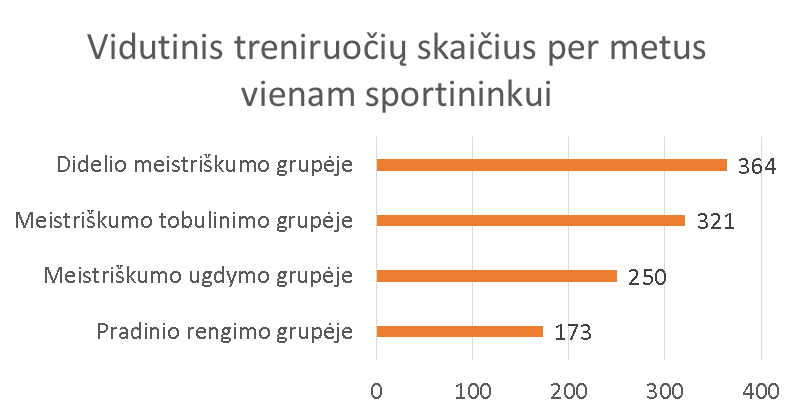 2 pav. Treniruočių skaičius, vidutiniškai tenkantis vienam sportininkuiSiekiant užtikrinti sportinio ugdymo kokybę, ataskaitiniais metais buvo papildytas mokyklos sportinis inventorius: nupirktos 3 naujos vienvietės K1 baidarės, viena dvivietė C2 kanoja, vienas ILKA4 ir vienas ILKA6 jachtų klasės laivas.Kauno sporto mokyklos „Bangpūtys“ strateginiame veiklos plane numatytas 2 tikslas 2021 metais įgyvendintas iš dalies. Vykdant buriavimo (R. Kalantos g. 130) sporto bazės projektą 2021 m. buvo nugriauti                   2019 m. kovo 26 d. Kauno miesto savivaldybės tarybos sprendimu Nr.T-136 pripažinti nereikalingais, netinkamais naudoti statiniai: dirbtuvės, elingai. Suformuota Nekilnojamojo daikto kadastrinių matavimų byla, šių nugriautų statinių: elingas 1H1ž, elingas 1h1b, dirbtuvės 4P1p, dirbtuvės 5P1ž ir kilnojamasis sandėlis.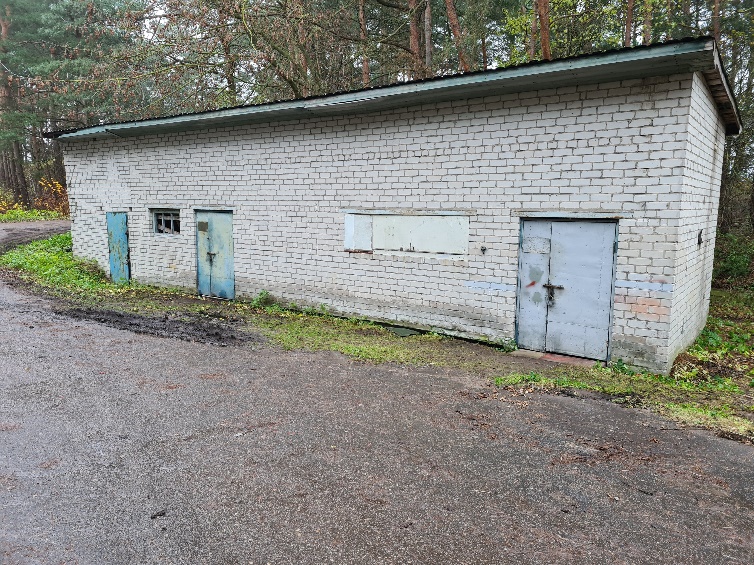 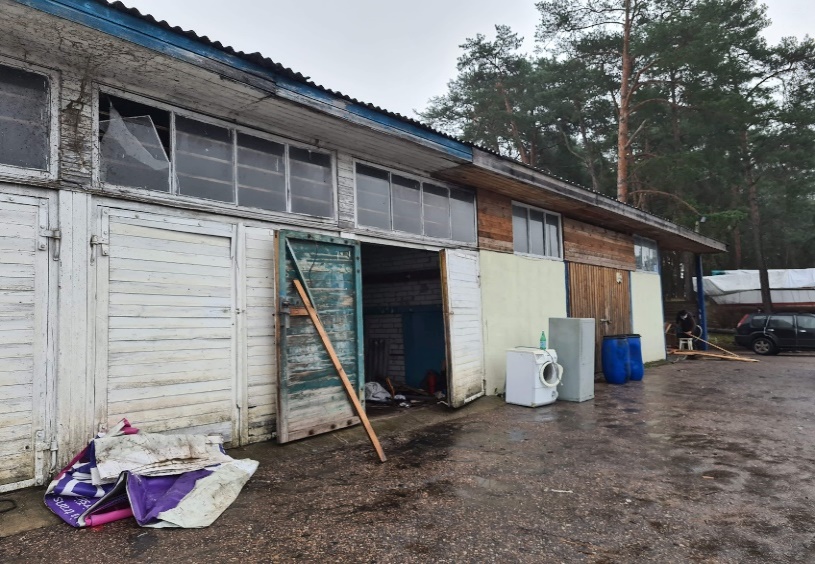 3–4 Pav. Šiuo metu jau nugriauti netinkami naudoti statiniaiAtaskaitiniu laikotarpiu įvykdytas Kauno marių įlankos uosto ir buriavimo sporto bazės pontoninės prieplaukos darbų rangos viešasis pirkimas. 2021 m. rugsėjo 21 d. Kauno miesto savivaldybės administracija ir įmonė „Top Marine Infra“ pasirašė pontoninės prieplaukos darbų rangos sutartį. Dėl šaltos žiemos ir netinkamų oro sąlygų, rangos darbai pradėti tik 2022 m. pradžioje. 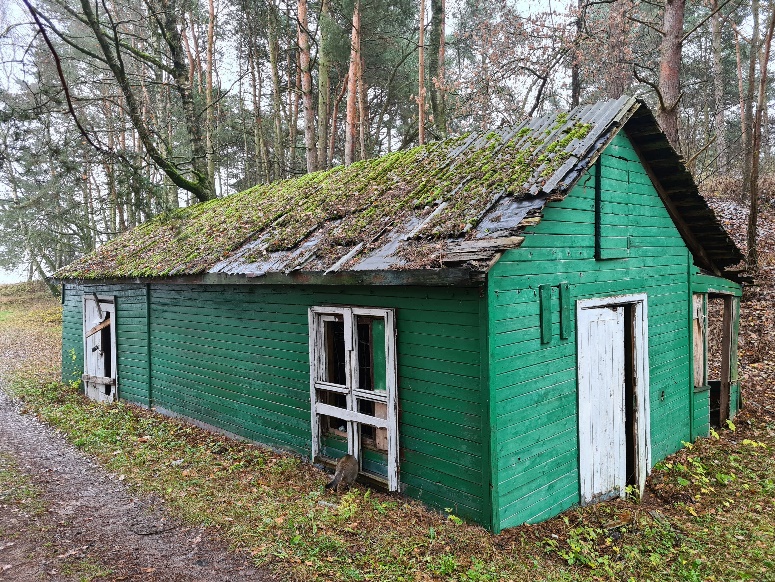 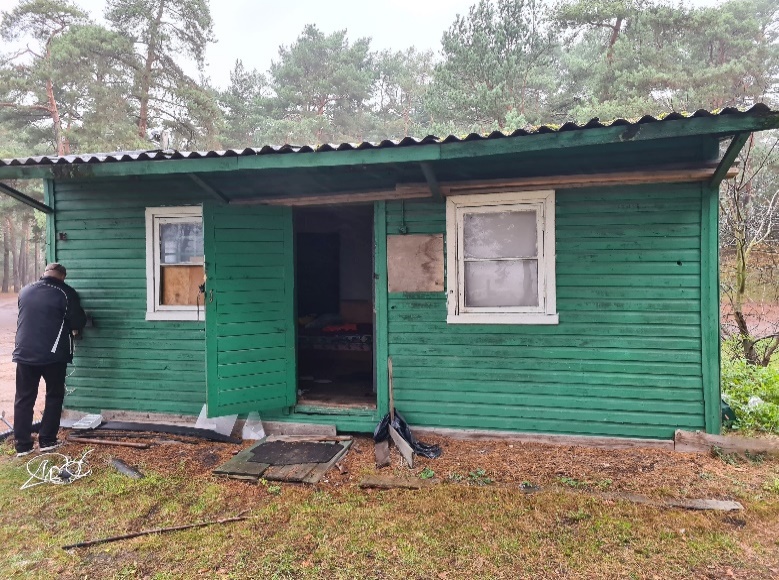 5–6 Pav. Šiuo metu jau nugriauti netinkami naudoti statiniaiVykdant projektą „Tarptautinius reikalavimus atitinkančios irklavimo trasos Lampėdžio ežere įrengimas“ ataskaitiniais metais baigti trasos gilinimo, lyginimo darbai, paskleidžiant gruntą dugne trasos zonoje. Dėl šios trasos Lampėdžio ežere pagrindinio rangovo UAB „Statybų kodas“ neįvykdytų sutartinių įsipareigojimų, trasos statybos darbai buvo sustabdyti: irklavimo takų, starto-finišo vietų, plūdurų ir pontoninių sistemų bei trasą žyminčių lynų įrengimas, kaip planuota, 2021 metais neprasidėjo.Irklavimo trasos įrengimo priemonės ir medžiagos atvežtos ir laikomos sporto mokyklos „Bangpūtys“ patalpose, bet pačių įrengimo darbų rangovas UAB „Statybų kodas“ nevykdo. Apie susiklosčiusią situaciją informuota Kauno miesto savivaldybės administracija, Sporto ir Statybos valdymo skyriai.	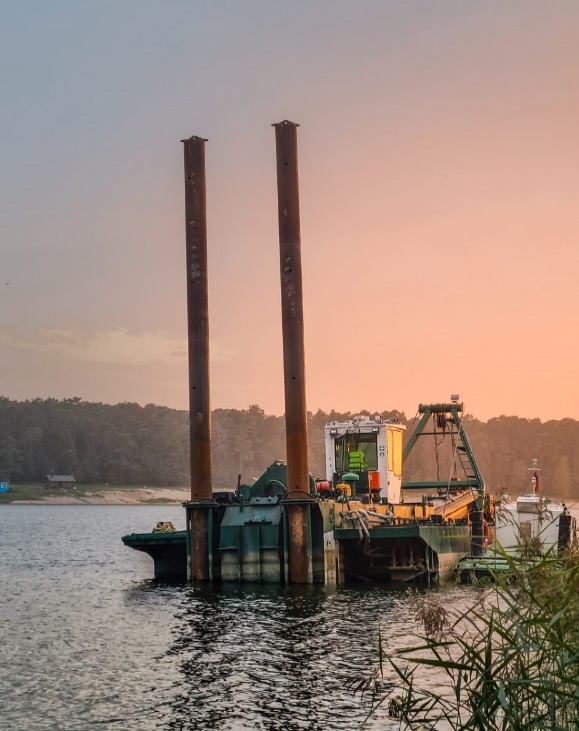 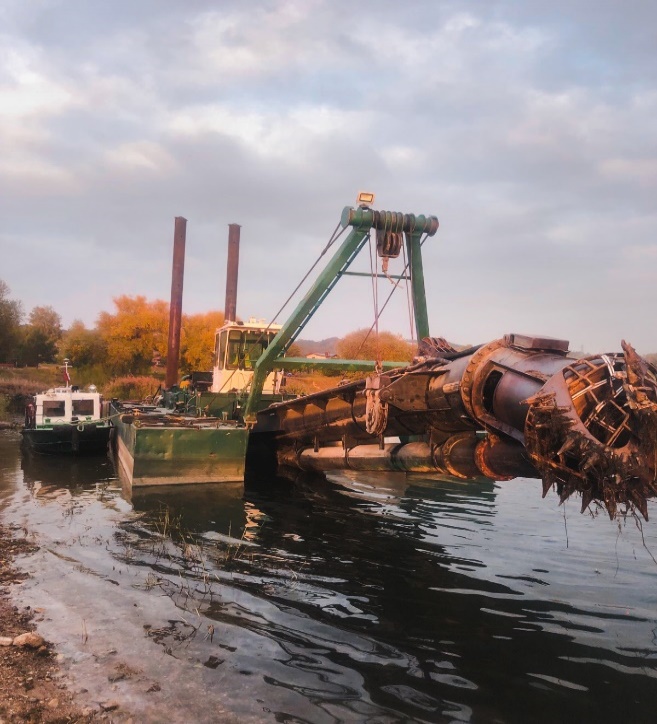               7-8 Pav. Irklavimo trasos įrengimo paruošiamieji darbai (trasos gilinimas)IV SKYRIUSINFORMACIJA APIE ĮSTAIGOS DARBUOTOJŲ SKAIČIŲ IR IŠLAIDAS DARBO UŽMOKESČIUI4.1. Įstaigos ataskaitinio laikotarpio darbuotojų skaičiaus ir vidutinio darbo užmokesčio palyginimas su praėjusiu ataskaitiniu laikotarpiu.V SKYRIUSĮSTAIGOS FINANSAVIMO ŠALTINIAI, GAUTOS LĖŠOS IR JŲ PANAUDOJIMAS ATASKAITINIU LAIKOTARPIU5.1. Įstaigos finansavimo šaltinių ir gautų lėšų ataskaitiniu laikotarpiu palyginimas su praėjusiu ataskaitiniu laikotarpiu.5.2. Įstaigos lėšų panaudojimas ataskaitiniu laikotarpiu pagal ekonominės klasifikacijos straipsnius.*Lentelės skiltyse rašomi tik tie Lietuvos Respublikos finansų ministro 2003 m. liepos 3 d. įsakymu Nr. 1K-184 „Dėl Lietuvos Respublikos valstybės ir savivaldybių biudžetų pajamų ir išlaidų klasifikacijos patvirtinimo“ patvirtinti išlaidų ekonominės klasifikacijos straipsnio kodai ir pavadinimai, pagal kuriuos Savivaldybės įstaiga ataskaitiniu laikotarpiu panaudojo gautus asignavimus.VI SKYRIUSINFORMACIJA APIE ĮSTAIGOS ILGALAIKĮ TURTĄ 6.1. Informacija apie ataskaitiniu laikotarpiu Savivaldybės įstaigai perduotą, įstaigos įsigytą ar perleistą ilgalaikį turtą.VII SKYRIUSKAUNO MIESTO SAVIVALDYBĖS ADMINISTRACIJOS CENTRALIZUOTO VIDAUS AUDITO SKYRIAUS, KAUNO MIESTO SAVIVALDYBĖS KONTROLĖS IR AUDITO TARNYBOS, KITŲ INSTITUCIJŲ PATIKRINIMO IŠVADOSKauno miesto savivaldybės kontrolės ir audito tarnyba 2021 m. vasario 8 d. – 2021 m. liepos 15 d. Kauno sporto mokykloje „Bangpūtys atliko suplanuotas audito procedūras atrinktose apskaitos (finansavimo pajamų, sąnaudų, susijusių su poilsiu, kultūra ir religija, darbo užmokesčio ir socialinio draudimo sąnaudų, darbo užmokesčio ir komunalinių paslaugų įsigijimo išlaidų) ir teisėtumo vertinimo (biudžeto lėšų naudojimo pagal nustatytus prioritetus) srityse su atrinktais pavyzdžiais (netikrino visų (100 proc.) ūkinių operacijų). Audito metu nustatyti neatitikimai:1. Dėl biudžeto lėšų naudojimo pagal prioritetus. Siekiant užtikrinti pasirengimą galimam ekonomikos lėtėjimui, Savivaldybės administracijos direktoriaus 2020 m. kovo 20 d. įsakymo Nr. A-938 „Dėl Kauno miesto savivaldybės 2020 metų biudžeto ir 2020–2022 metų strateginio veiklos plano tikslinimo“ 2 punkte Savivaldybės biudžetinėms įstaigoms buvo nurodyta komunalinėms paslaugoms ir būtiniausioms prekėms pirkti pirmiausiai naudoti biudžetinių įstaigų patalpų nuomos ir įmokų už paslaugas praėjusių metų pajamų lėšų likučius ir einamųjų metų įmokas (išskyrus asignavimus, numatytus mitybos ir medikamentų ekonominės klasifikacijos straipsniuose).Kauno miesto savivaldybės biudžeto sudarymo ir vykdymo taisyklių  24 punkte taip pat numatyta, kad Savivaldybės biudžetinės įstaigos programų išlaidoms padengti pirmiausia turi būti naudojami asignavimai, gauti iš einamaisiais biudžetiniais metais įmokėtų į biudžetą pajamų, įskaitant ankstesniais metais nepanaudotus šių lėšų likučius ir viršplanines pajamas, išskyrus konkrečiam tikslui numatytas lėšas, kurių negali naudoti kitiems tikslams, ir lėšos iš Savivaldybės biudžeto pajamų dalies, kurios panaudojimo apimtis ir tikslinė paskirtis nurodyta įstatyme, Lietuvos Respublikos Vyriausybės nutarime ar Savivaldybės tarybos sprendime.Mokykloje 2020 m. gruodžio 31 d. liko nepanaudotas įmokų už patalpų nuomą  likutis (3 885,49 Eur). Mokykla šių įmokų už patalpų nuomą neprašė, negavo iš Savivaldybės iždo ir atitinkamai nenaudojo, nors galėjo naudoti. Atsižvelgiant į išdėstytą, daryta išvada, kad mokykla nepakankamai atsižvelgė į asignavimų naudojimo prioritetus, kurie nustatyti Savivaldybės administracijos direktoriaus 2020 m. kovo 20 d. įsakyme Nr. A-938 ir Kauno miesto savivaldybės biudžeto sudarymo ir vykdymo taisyklių 24 punkte. Rekomenduota imtis papildomų vidaus kontrolės priemonių, kad naudojant asignavimus programų išlaidoms padengti būtų laikomasi Kauno miesto savivaldybės biudžeto sudarymo ir vykdymo taisyklių 24 punkto nuostatos ir (ar) kituose Savivaldybės vietiniuose dokumentuose nustatyto asignavimų naudojimo prioritetų. 2. Dėl darbo užmokesčio srities. Patikrinus atrinktų darbuotojų atrinkto laikotarpio darbo užmokesčio apskaičiavimo teisingumą, skaičiavimo klaidų nenustatyta. Tačiau atkreiptas mokyklos dėmesys į kai kuriuos pastebėtus trūkumus, į kuriuos atsižvelgus turėtų būti sustiprinta vidaus kontrolė darbo užmokesčio srityje. Nustatyta atvejų, kad pateiktose darbo sutartyse ne visais atvejais nurodytas galutinis pareiginės algos pastoviosios dalies koeficientas, kaip numatyta Lietuvos Respublikos valstybės ir savivaldybių įstaigų darbuotojų darbo apmokėjimo ir komisijų narių atlygio už darbą įstatymo  7 straipsnio 11 dalyje ar atnaujinta užimamo etato dalis, kaip numatyta Lietuvos Respublikos darbo kodekso 112 straipsnio 1 dalyje.Rekomenduota peržiūrėti darbo sutartis ir atnaujinti įrašus jose.VIII SKYRIUSKITA SVARBI SU ĮSTAIGOS VEIKLA SUSIJUSI INFORMACIJA2021 m. gruodžio 31 d. duomenimis mokykloje buvo sukomplektuotos 59 sportininkų ugdymo grupės. Iš jų 35 pradinio rengimo, 14 meistriškumo ugdymo, 7 meistriškumo tobulinimo ir 3 didelio meistriškumo sportininkų grupės. 2021 metų pabaigoje mokyklą lankė 506 sportininkai. Lyginant su 2020 metais, bendras mokyklą lankančių sportininkų skaičius padidėjo.  Siekiant gerinti Kauno sporto mokyklos „Bangpūtys“ veiklos efektyvumą, būtina papildyti sportininkus treniruojančių, patirties turinčių trenerių komandą jaunais, šiuolaikiškais treneriais, gerinti jų įdarbinimo bei darbo užmokesčio sąlygas, stiprinti sporto trenerių atsakomybę už jų darbą ir rezultatus. Šiuolaikinės gyvenimo aktualijos bei emigracija lėmė, kad atrasti tinkamą išsilavinimą turinčių perspektyvių specialistų darosi vis sunkiau. Dėl šios priežasties, reikėtų bendradarbiauti su Lietuvos sporto universitetu, kurti bendras buriavimo, baidarių ir kanojų irklavimo bei irklavimo trenerių rengimo programas, aptariant mokomosios praktikos bei nuolatinio įdarbinimo galimybes mokykloje.Kauno sporto mokykla „Bangpūtys“ siekia teikti kokybiškas paslaugas ir tenkinti Kauno miesto vaikų ir jaunimo poreikį sportuoti, sudarant sąlygas perimti sportinę patirtį, plėtojant savo gebėjimus, bendradarbiavimo įgūdžius, stiprinant ryšius tarp ugdytinių, trenerių, tėvų ir kitų bendruomenių. 2022 m. Kauno miesto savivaldybė reikšmingai prisidėjo finansuodama mokyklos infrastruktūros gerinimą, veiklą ir kitas vaikų įtraukimo į sporto veiklas priemones. _Direktorius_______________________           _________________               _Rimantas VilkasĮstaigos  (vadovo pareigų pavadinimas)                              (parašas)                                       (vardas ir pavardė)SUDERINTAAsignavimų valdytojo (savivaldybės) metiniame veiklos plane nustatytos  strateginės priemonės, veiklos,   jų įvykdymo informacijaVertinimo kriterijus (rodiklis), matavimo vienetasPlaninė reikšmėFaktinė reikšmėĮvykdymo procentasProcentinis pokytis lyginant su praėjusiu ataskaitiniu laikotarpiuKomentaras1. Sportinio ugdymo kokybės gerinimas ir prieinamumo užtikrinimas1. Sportinio ugdymo kokybės gerinimas ir prieinamumo užtikrinimas1. Sportinio ugdymo kokybės gerinimas ir prieinamumo užtikrinimas1. Sportinio ugdymo kokybės gerinimas ir prieinamumo užtikrinimas1. Sportinio ugdymo kokybės gerinimas ir prieinamumo užtikrinimas1. Sportinio ugdymo kokybės gerinimas ir prieinamumo užtikrinimas1. Sportinio ugdymo kokybės gerinimas ir prieinamumo užtikrinimas1.1.Dalyvaujančių ugdymo veikloje sportuojančių asmenų skaičiusŽm.480506105 11 2021 m. gruodžio 31 d. mokyklos sportininkų sąrašuose buvo 506 sportininkai. Spalio mėnesį sportininkų skaičius buvo pakilęs iki 511 sportininkų - tai yra didžiausias sportininkų skaičius mokyklos istorijoje. Lankančiųjų vidurkis per metus - 480 sportininkų.	1.2. Mokyklos auklėtinių, dalyvavusių Europos ir pasaulio čempionatuose, skaičiusŽm.403690 -28 Dėl pandeminių suvaržymų vyko ne visos planuotos varžybos, todėl nepasiektas planuotas Pasaulio ir Europos čempionatų dalyvių skaičius1.3. Iškovotų prizinių vietų visų amžiaus grupių Lietuvos čempionatuose, pirmenybėse ir Lietuvos sporto žaidynėse skaičiusVnt.13012697 -3 Dėl aukšto meistriškumo sportininkų nedalyvavimo (dėl traumų ir sportinės karjeros baigimo) LR čempionatuose nebuvo pasiektas planuotas prizinių vietų skaičius1.4. Iškovotų prizinių vietų dalis nuo visų galimų, atitinkamų sporto šakų prizinių vietųProc.404010025Beveik pusę galimų varžybose iškovoti  prizinių vietų iškovojo Kauno sporto mokyklos „Bangpūtys“ auklėtiniai. Tai rodo aukštą sportininkų pasiruošimo lygį, kvalifikuotų trenerių darbą.	1.5. Sporto mokyklos pajamos už teikiamas mokamas paslaugasEur31200,0018151,1258 -27 Pandeminė situacija, karantinas ir prastovos. Nepakeisti ir nepatvirtinti paslaugų įkainiai.1.6. Gautos rėmėjų lėšosEur5000,004296,1286-53Privatūs rėmėjai ir 1,2 proc. paramos  lėšos.1.7. Išlaidų, iš Kauno miesto savivaldybės biudžeto, vidurkis vienam sportininkuiEur1760,001476,4584 -25 1.8. Išlaidų vidurkis vienam sportuojančiam asmeniuiEur1861,001523,6682-512. Viešosios sporto infrastruktūros plėtojimas (aplinkos, pritraukiančios daugiau vaikų sportuoti, kūrimas)2. Viešosios sporto infrastruktūros plėtojimas (aplinkos, pritraukiančios daugiau vaikų sportuoti, kūrimas)2. Viešosios sporto infrastruktūros plėtojimas (aplinkos, pritraukiančios daugiau vaikų sportuoti, kūrimas)2. Viešosios sporto infrastruktūros plėtojimas (aplinkos, pritraukiančios daugiau vaikų sportuoti, kūrimas)2. Viešosios sporto infrastruktūros plėtojimas (aplinkos, pritraukiančios daugiau vaikų sportuoti, kūrimas)2. Viešosios sporto infrastruktūros plėtojimas (aplinkos, pritraukiančios daugiau vaikų sportuoti, kūrimas)2. Viešosios sporto infrastruktūros plėtojimas (aplinkos, pritraukiančios daugiau vaikų sportuoti, kūrimas)2.1. Tarptautinius reikalavimus atitinkančios irklavimo trasos Lampėdžio ežere įrengimasProc.100 70 70 -30Baigti trasos gilinimo, lyginimo darbai, paskleidžiant gruntą dugne trasos zonoje. Dėl pagrindinio rangovo UAB „Statybų kodas“ neįvykdytų sutartinių įsipareigojimų, trasos statybos darbai buvo sustabdyti: irklavimo takų, starto-finišo vietų, plūdurų ir pontoninių sistemų bei trasą žyminčių lynų įrengimas, kaip planuota 2021 metais, neprasidėjo.	2.2. Pagal parengtą Kauno marių įlankos prieplaukos ir buriavimo sporto bazės R. Kalantos g. 130, Kaune, techninį projektą įrengta pontoninė prieplauka laivamsProc.1002020-Pirmasis viešojo pirkimo konkursas neįvyko dėl pasiūlymus nepateikusių tiekėjų, po pakartotino viešojo pirkimo konkurso pasirašyta sutartis su rangovu. Ataskaitiniais metais buvo išvalyta kranto linija nuo nelegaliai pastatytų plūduriuojančių įrenginių bei laivų, įrengta prieplaukos surinkimo aikštelė. Šiuo metu vyksta pontoninės prieplaukos gamybos darbai. 2022 m. navigaciniam sezonui prieplauką ketinama įrengti ir pradėti eksploatuoti.2.3. Kauno marių įlankos uosto ir buriavimo sporto bazės R. Kalantos g. 130, Kaune, įrengimasProc.1010100  -89 Nugriauti, netinkami naudoti statiniai.Įstaigos vadovo patvirtintame metiniame veiklos plane numatytos svarbiausios sritys, temos, metinis veiksmas /darbai, jų įvykdymo informacijaVertinimo kriterijus (rodiklis), matavimo vienetasPlaninė reikšmėFaktinė reikšmėĮvykdymo procentasProcentinis pokytis lyginant su praėjusiu ataskaitiniu laikotarpiuKomentaras3. Didinti mokyklinio amžiaus sportuojančių vaikų skaičių, užtikrinti sportinio ugdymo prieinamumą 3. Didinti mokyklinio amžiaus sportuojančių vaikų skaičių, užtikrinti sportinio ugdymo prieinamumą 3. Didinti mokyklinio amžiaus sportuojančių vaikų skaičių, užtikrinti sportinio ugdymo prieinamumą 3. Didinti mokyklinio amžiaus sportuojančių vaikų skaičių, užtikrinti sportinio ugdymo prieinamumą 3. Didinti mokyklinio amžiaus sportuojančių vaikų skaičių, užtikrinti sportinio ugdymo prieinamumą 3. Didinti mokyklinio amžiaus sportuojančių vaikų skaičių, užtikrinti sportinio ugdymo prieinamumą 3. Didinti mokyklinio amžiaus sportuojančių vaikų skaičių, užtikrinti sportinio ugdymo prieinamumą 3.1. Mokyklos veiklos populiarinimas, įvaizdžio gerinimas3.1. Mokyklos veiklos populiarinimas, įvaizdžio gerinimas3.1. Mokyklos veiklos populiarinimas, įvaizdžio gerinimas3.1. Mokyklos veiklos populiarinimas, įvaizdžio gerinimas3.1. Mokyklos veiklos populiarinimas, įvaizdžio gerinimas3.1. Mokyklos veiklos populiarinimas, įvaizdžio gerinimas3.1. Mokyklos veiklos populiarinimas, įvaizdžio gerinimas3.1.1. Mokyklos „Facebook“ paskyros sekėjų skaičiusVnt.95010271088Atsižvelgiant į pandeminius suvaržymus, didelė dalis mokyklos komunikacijos persikėlė į socialinius tinklus. 3.2. Mokyklos sportininkų skaičiaus didinimas3.2. Mokyklos sportininkų skaičiaus didinimas3.2. Mokyklos sportininkų skaičiaus didinimas3.2. Mokyklos sportininkų skaičiaus didinimas3.2. Mokyklos sportininkų skaičiaus didinimas3.2. Mokyklos sportininkų skaičiaus didinimas3.2. Mokyklos sportininkų skaičiaus didinimas3.2.1. Sportuojančių vaikų buriavimo, irklavimo, baidarių ir kanojų  irklavimo sporto šakose skaičiaus didinimasVnt.48050610511Sportininkų skaičius svyruoja priklausomai nuo sezoniškumo: daugiau nori sportuoti vasarą, mažiau – žiemą. Siekiant motyvuoti jaunuosius sportininkus, buvo organizuotos dienos stovyklos bei Kauno miesto varžybos.3.2.2. Pradinio rengimo grupių komplektavimas ištisus metus. Jų skaičius mokyklojeVnt.263513530Mokykloje iš viso suformuotos 35 pradinio rengimo grupės, jose sportuoja 312 sportininkų.3.3. Varžybų, stovyklų, skirtų pradinio rengimo sportininkams organizavimas, pomėgio ir poreikio sportuoti visą gyvenimą diegimas3.3. Varžybų, stovyklų, skirtų pradinio rengimo sportininkams organizavimas, pomėgio ir poreikio sportuoti visą gyvenimą diegimas3.3. Varžybų, stovyklų, skirtų pradinio rengimo sportininkams organizavimas, pomėgio ir poreikio sportuoti visą gyvenimą diegimas3.3. Varžybų, stovyklų, skirtų pradinio rengimo sportininkams organizavimas, pomėgio ir poreikio sportuoti visą gyvenimą diegimas3.3. Varžybų, stovyklų, skirtų pradinio rengimo sportininkams organizavimas, pomėgio ir poreikio sportuoti visą gyvenimą diegimas3.3. Varžybų, stovyklų, skirtų pradinio rengimo sportininkams organizavimas, pomėgio ir poreikio sportuoti visą gyvenimą diegimas3.3. Varžybų, stovyklų, skirtų pradinio rengimo sportininkams organizavimas, pomėgio ir poreikio sportuoti visą gyvenimą diegimas3.3.1. Ne Kauno varžybų, kuriose dalyvavo mokyklos pradinio rengimo sportininkai, skaičiusVnt.1016160Dalis varžybų, turėjusių vykti Kaune, vyko kituose miestuose3.3.2. Išmokyta plaukti ir saugiai elgtis vandenyje sportininkųŽm.15018012024Atsižvelgiant į tai, jog mokykloje sportuojančiųjų skaičius buvo pasiekęs visų laikų aukščiausią lygį, buvo išmokyta plaukti ir saugiai elgtis vandenyje daugiau vaikų4. Sudaryti sąlygas sportininkams tobulinti sportinį meistriškumą, dalyvauti įvairaus lygio Lietuvos ir tarptautinėse varžybose, garsinant Kauno miestą ir Lietuvą4. Sudaryti sąlygas sportininkams tobulinti sportinį meistriškumą, dalyvauti įvairaus lygio Lietuvos ir tarptautinėse varžybose, garsinant Kauno miestą ir Lietuvą4. Sudaryti sąlygas sportininkams tobulinti sportinį meistriškumą, dalyvauti įvairaus lygio Lietuvos ir tarptautinėse varžybose, garsinant Kauno miestą ir Lietuvą4. Sudaryti sąlygas sportininkams tobulinti sportinį meistriškumą, dalyvauti įvairaus lygio Lietuvos ir tarptautinėse varžybose, garsinant Kauno miestą ir Lietuvą4. Sudaryti sąlygas sportininkams tobulinti sportinį meistriškumą, dalyvauti įvairaus lygio Lietuvos ir tarptautinėse varžybose, garsinant Kauno miestą ir Lietuvą4. Sudaryti sąlygas sportininkams tobulinti sportinį meistriškumą, dalyvauti įvairaus lygio Lietuvos ir tarptautinėse varžybose, garsinant Kauno miestą ir Lietuvą4. Sudaryti sąlygas sportininkams tobulinti sportinį meistriškumą, dalyvauti įvairaus lygio Lietuvos ir tarptautinėse varžybose, garsinant Kauno miestą ir Lietuvą4.1. Kelti sportininkų meistriškumą, skatinti siekti rezultato4.1. Kelti sportininkų meistriškumą, skatinti siekti rezultato4.1. Kelti sportininkų meistriškumą, skatinti siekti rezultato4.1. Kelti sportininkų meistriškumą, skatinti siekti rezultato4.1. Kelti sportininkų meistriškumą, skatinti siekti rezultato4.1. Kelti sportininkų meistriškumą, skatinti siekti rezultato4.1. Kelti sportininkų meistriškumą, skatinti siekti rezultato4.1.1. Sportininkų, turinčių MP, dalis tarp visų mokyklos sportininkųProc.503570-12,5Dėl pandeminių ribojimų vyko mažiau varžybų, jose dalyvavo mažiau dalyvių, todėl daliai sportininkų nepavyko įgyvendinti MP reikalavimų4.2. Organizuoti Kauno miesto varžybas bei sudaryti sąlygas mokyklos sportininkams dalyvauti Lietuvos bei tarptautinėse varžybose4.2. Organizuoti Kauno miesto varžybas bei sudaryti sąlygas mokyklos sportininkams dalyvauti Lietuvos bei tarptautinėse varžybose4.2. Organizuoti Kauno miesto varžybas bei sudaryti sąlygas mokyklos sportininkams dalyvauti Lietuvos bei tarptautinėse varžybose4.2. Organizuoti Kauno miesto varžybas bei sudaryti sąlygas mokyklos sportininkams dalyvauti Lietuvos bei tarptautinėse varžybose4.2. Organizuoti Kauno miesto varžybas bei sudaryti sąlygas mokyklos sportininkams dalyvauti Lietuvos bei tarptautinėse varžybose4.2. Organizuoti Kauno miesto varžybas bei sudaryti sąlygas mokyklos sportininkams dalyvauti Lietuvos bei tarptautinėse varžybose4.2. Organizuoti Kauno miesto varžybas bei sudaryti sąlygas mokyklos sportininkams dalyvauti Lietuvos bei tarptautinėse varžybose4.2.1. Dalyvavusių  Lietuvos čempionatuose sportininkų skaičiusŽm.400423106Lietuvos čempionatuose dalyvavo atitinkamos amžiaus grupės mokyklos sportininkai. Vidutiniškai vienose varžybose dalyvavo po 35 sportininkus iš kiekvienos sporto šakos.4.2.2. Dalyvavusių Pasaulio ir Europos čempionatuose sportininkų skaičiusŽm.403690Sportininkus dalyvavimui pasaulio ir Europos čempionatuose atrenka sporto šakų federacijos, vykdydamos atrankines regatas, sudarydama rinktines.4.3. Gerinti trenerių darbo kokybę4.3. Gerinti trenerių darbo kokybę4.3. Gerinti trenerių darbo kokybę4.3. Gerinti trenerių darbo kokybę4.3. Gerinti trenerių darbo kokybę4.3. Gerinti trenerių darbo kokybę4.3. Gerinti trenerių darbo kokybę4.3.1. Trenerių, turinčių kvalifikacines kategorijas, dalis nuo visų mokykloje dirbančių treneriųProc.807290-12,5Mokykloje pradėjo dirbti jaunų specialistų, neturinčių kvalifikacinės kategorijos5. Modernizuoti sporto mokyklos veiklos priemones5. Modernizuoti sporto mokyklos veiklos priemones5. Modernizuoti sporto mokyklos veiklos priemones5. Modernizuoti sporto mokyklos veiklos priemones5. Modernizuoti sporto mokyklos veiklos priemones5. Modernizuoti sporto mokyklos veiklos priemones5. Modernizuoti sporto mokyklos veiklos priemones5.1. Darbo kokybės ir saugaus treniruočių proceso užtikrinimas5.1. Darbo kokybės ir saugaus treniruočių proceso užtikrinimas5.1. Darbo kokybės ir saugaus treniruočių proceso užtikrinimas5.1. Darbo kokybės ir saugaus treniruočių proceso užtikrinimas5.1. Darbo kokybės ir saugaus treniruočių proceso užtikrinimas5.1. Darbo kokybės ir saugaus treniruočių proceso užtikrinimas5.1. Darbo kokybės ir saugaus treniruočių proceso užtikrinimas5.1.1. Sportinio inventoriaus įsigijimas Proc.1001001000Įvykdyta maksimaliai.Įsigytas inventorius:3 vnt. vienviečių K1 baidarių kanojų, 1 vnt. dvivietė kanoja C2, 1 vnt. ILKA4 ir 1 vnt. ILKA6 jachta.5.2. Internetinio puslapio modernizavimas5.2. Internetinio puslapio modernizavimas5.2. Internetinio puslapio modernizavimas5.2. Internetinio puslapio modernizavimas5.2. Internetinio puslapio modernizavimas5.2. Internetinio puslapio modernizavimas5.2. Internetinio puslapio modernizavimas5.2.1. Elektroninės sportininkų registravimo sistemos įdiegimasProc.100100100-Mokyklos internetinėje svetainėje įdiegta moderni moksleivių registracijos į sporto šakas sistema bei varžybų kalendorius. Svetainės lankytojai naudodami „Facebook Messenger“ programėlę gali patogiai bendrauti su mokyklos administracija.5.2.2. Varžybų kalendoriaus talpinimas svetainėjeProc.100100100-Mokyklos internetinėje svetainėje įdiegta moderni moksleivių registracijos į sporto šakas sistema bei varžybų kalendorius. Svetainės lankytojai naudodami „Facebook Messenger“ programėlę gali patogiai bendrauti su mokyklos administracija.5.2.3. Virtualaus konsultanto įdiegimasProc.100100100-Mokyklos internetinėje svetainėje įdiegta moderni moksleivių registracijos į sporto šakas sistema bei varžybų kalendorius. Svetainės lankytojai naudodami „Facebook Messenger“ programėlę gali patogiai bendrauti su mokyklos administracija.5.3. Efektyvus sporto infrastruktūros panaudojimas5.3. Efektyvus sporto infrastruktūros panaudojimas5.3. Efektyvus sporto infrastruktūros panaudojimas5.3. Efektyvus sporto infrastruktūros panaudojimas5.3. Efektyvus sporto infrastruktūros panaudojimas5.3. Efektyvus sporto infrastruktūros panaudojimas5.3. Efektyvus sporto infrastruktūros panaudojimas5.3.1. Inventoriaus laikymo paslaugos teikimasEur1000,00-0-Kadangi 2021 metais inventoriaus laikymo paslaugų bei sporto salių bendruomenės poreikiams panaudojimo įkainiai nebuvo patvirtinti, šios paslaugos nebuvo teiktos.5.3.2. Sporto salių bendruomenių poreikiams panaudojimasEur1500,00-0-Kadangi 2021 metais inventoriaus laikymo paslaugų bei sporto salių bendruomenės poreikiams panaudojimo įkainiai nebuvo patvirtinti, šios paslaugos nebuvo teiktos.Eil. Nr.Pareigybės pavadinimasDarbuotojų skaičiusDarbuotojų skaičiusDarbuotojų skaičiusDarbuotojų skaičiusDarbuotojų skaičiusVidutinis apskaičiuotas darbo užmokestis (BRUTO)Vidutinis apskaičiuotas darbo užmokestis (BRUTO)Vidutinis apskaičiuotas darbo užmokestis (BRUTO)Vidutinis apskaičiuotas darbo užmokestis (BRUTO)Vidutinis apskaičiuotas darbo užmokestis (BRUTO)Eil. Nr.Pareigybės pavadinimasPraėjęs ataskaitinis laikotarpis, vnt.Praėjęs ataskaitinis laikotarpis, vnt.Ataskaitinis laikotarpis, vnt.Pokytis, proc.Pokytis, proc.Praėjęs ataskaitinis laikotarpis, EurAtaskaitinis laikotarpis, EurAtaskaitinis laikotarpis, EurPokytis, proc.Pokytis, proc.1233455677881DirektoriusDirektorius11102601,982601,982626,772626,770,950,952Direktoriaus pavaduotojasDirektoriaus pavaduotojas11102173,602173,602285,952285,955,165,163Direktoriaus pavaduotojas ūkiuiDirektoriaus pavaduotojas ūkiui11101870,001870,001805,401805,40-3,45-3,454Sportinio ugdymo organizatoriusSportinio ugdymo organizatorius011100--1725,251725,25100,00100,005Specialistas Specialistas 433-251388,201388,201548,751548,7511,5611,566ReferentasReferentas11101232,001232,00---100,00-100,007Stalius-dailidėStalius-dailidė1110871,20871,20876,15876,150,570,578Inventoriaus meistrasInventoriaus meistras1110950,40950,40955,80955,800,570,579Techninio aptarnavimo specialistasTechninio aptarnavimo specialistas1110792,00792,001265,551265,5559,7959,7910Statinių priežiūros darbininkasStatinių priežiūros darbininkas100-100607,00607,00---100,00-100,0011ValytojasValytojas1110607,00607,00642,51642,515,855,8512BudėtojasBudėtojas2220871,2871,2642,51642,51-26,25-26,2513Sporto trenerisSporto treneris 27 2525-72138,75(1 etatui)2138,75(1 etatui)2220,22(1 etatui)2220,22(1 etatui)3,803,80Eil. Nr.Finansavimo šaltiniaiPraėjęs ataskaitinis laikotarpis, tūkst. Eur Ataskaitinis laikotarpis, tūkst. EurPokytis, proc.123451.Savivaldybės biudžeto lėšos1003,9770,97-23Iš jų:1.1Kauno sporto mokyklos „Bangpūtys“ sportinio ugdymo proceso užtikrinimas 02.02.01.006876,9762,91-131.2Tarptautinius  reikalavimus  atitinkančios irklavimo trasos įrengimas Lampėdžio ežere 02.02.02.01442,40,0-1001.3Kauno marių įlankos uosto ir buriavimo sporto bazės R. Kalantos g. 132 įrengimas 02.02.02.01784,30,0-1001.4.Vaikų vasaros poilsio ir laisvalaikio organizavimas0,08,01002.Valstybės biudžeto lėšos 0003.Fondų lėšos 36,04,0-893.1. Sporto rėmimo fondo lėšos36,04,0-894.Kitos lėšos1,51,2-204.1Gyventojų pajamų mokesčio (iki 2 proc.) grąžinimas įstaigai, turinčiai  paramos gavėjo statusą1,51,2-205.Parama 7,63,1-595.1Parama7,63,1-59Iš viso1049,0758,97-28Iš jų – teikiant mokamas paslaugas įstaigos uždirbtos lėšos24,020,3-15Iš viso lėšų1049,0779,27-26Išlaidų ekonominės klasifikacijos straipsnio*Išlaidų ekonominės klasifikacijos straipsnio*I ketv., tūkst. EurII ketv. tūkst. Eur III ketv., EurIV ketv., tūkst. Eur Bendra išlaidų suma, tūkst. EurkodaspavadinimasI ketv., tūkst. EurII ketv. tūkst. Eur III ketv., EurIV ketv., tūkst. Eur Bendra išlaidų suma, tūkst. Eur12345672.1.1.1.1.1Darbo užmokestis pinigais101832,98141282,37155100,18219894,70618110,232.1.2.1.1.1Socialinio draudimo įmokos1411,952049,672254,803276,028992,442.2.1.1.1.01.Mitybos išlaidos 3360,003360,002.2.1.1.1.02.Medikamentų ir medicininių paslaugų įsigijimo išlaidos 95,5995,592.2.1.1.1.5Ryšių paslaugų įsigijimo išlaidos197,09262,61259,54375,221094,462.2.1.1.1.6Transporto išlaikymo  ir transporto paslaugų įsigijimo išlaidos364,544721,869956,564608,2619651,222.2.1.1.1.07.Aprangos ir patalynės įsigijimo išlaidos1916,6483,362000,002.2.1.1.1.11.Komandiruočių išlaidos1154,532064,6640,603259,792.2.1.1.1.14Materialiojo ir nematerialiojo turto nuomos išlaidos3036,824555,234555,2310375,5222609,682.2.1.1.1.15Materialiojo turto paprastojo remonto išlaidos163,58879,05868,002945,964856,592.2.1.1.1.16.Kvalifikacijos kėlimo išlaidos93,0093,002.2.1.1.1.17Ekspertų ir konsultantų paslaugų įsigijimo išlaidos70,8070,802.2.1.1.1.20Komunalinių paslaugų įsigijimo išlaidos2772,852816,332255,684891,8612736,722.2.1.1.1.21Informacinių technologijų prekių ir paslaugų įsigijimo išlaidos197,76437,63417,521904,622957,532.2.1.1.1.30Kitų prekių ir paslaugų įsigijimo išlaidos1287,886258,4326725,0514923,4249194,782.7.2.1.1.2Socialinė parama natūra37,8537,852.7.3.1.1.1Darbdavių socialinė parama pinigais88,95138,454823,925051,323.1.1.3.1.2Kitų mašinų ir įrenginių įsigijimo išlaidos2899,160,844000,0013900,0020800,00Iš visoIš viso114253,56164557,00213820,74282340,7774972,00Eil. Nr. Turto pavadinimas KiekisVertė tūkst. Eur (nurodyta perdavimo, pardavimo, įsigijimo dokumentuose)Data (kada gautas, įsigytas, perleistas turtas)Įsigijimo tikslas, pagrindimas 123451Sportinė jachta ILKA 41 8149,00 Eur/vnt2021-12-01Įsigytas naujas inventorius buriuotojams2Sportinė jachta ILKA 618687,00 Eur/vnt2021-12-01Įsigytas naujas inventorius buriuotojams3Valtis K1 Vintage Quatro M, L/A111449,58 Eur/vnt2021-02-01Įsigytas naujas inventorius baidarininkams4Valtis K1 Vintage Quatro M, L/A111449,58 Eur/vnt2021-02-01Įsigytas naujas inventorius baidarininkams5Valtis K1 Quatro M, L/A111452,00 Eur/vnt2021-11-12Įsigytas naujas inventorius baidarininkams6Valtis C2 ML/SCS13388,00 Eur/vnt2021-11-12Įsigytas naujas inventorius kanojininkams